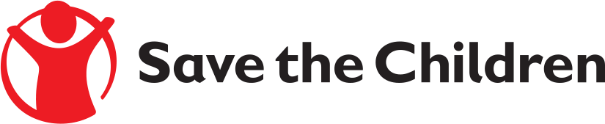 Tender NoticeSave the Children believes every child deserves a future. In the South Sudan and around the world, we give children a healthy start in life, the opportunity to learn and protection from harm. We do whatever it takes for children – every day and in times of crisis – transforming their lives and the future we share.Save the Children International in Juba is inviting submissions of tenders for a contract to provide the following services: TERMS OF REFERENCE FOR CONSULTANCY SERVICE FOR DRA-EU BASELINE ASSESMENT IN AKOBO, MALAKAL AND RUBBKONA COUNTIESDetailed technical specifications are included within the TOR. If you are interested in submitting a bid, please send your request at the following address Juba.Procurement@savethechildren.org to express your interest and ToR will be sent to you by return OR download the ToR using the link posted on the SCI/IAPG Website and South Sudan NGO Forum.It is recommended to request/download the TOR as soon as possible. Completed proposals are due to be submitted by Tuesday 16th April 2024.Submission: All completed bids should be submitted to the below email address:Southsudantenders@savetheChildren.org Submit Technical and Financial proposals in two different folders.Tender CommitteeReference number ITT/SSD/2024/CONSUL/007Save the Children InternationalHai Malakal, Juba South Sudan